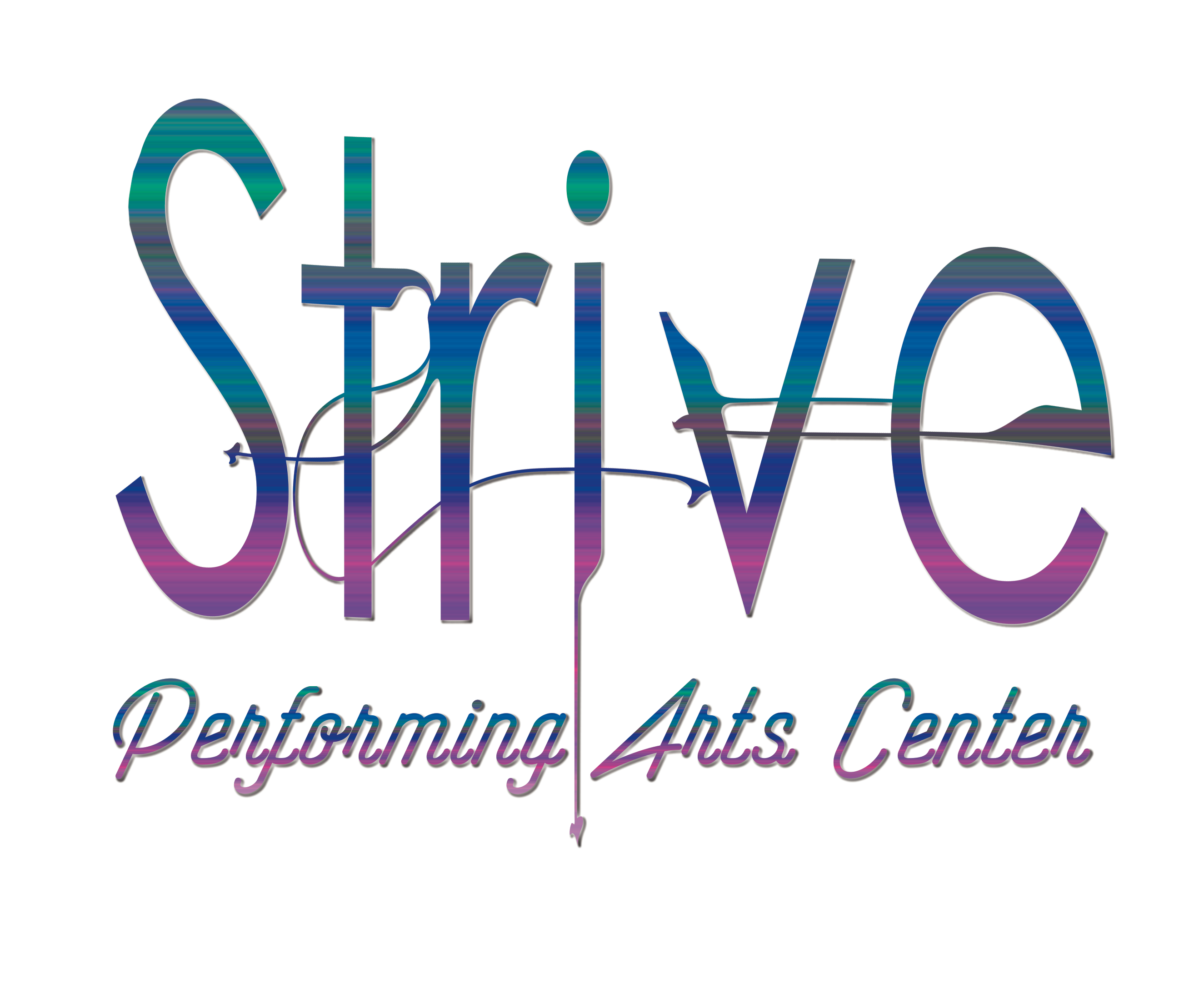 SUMMER ACADEMY REGISTRATION FORM Please fill out and return all 3 pages of informationParent A: ____________________________________________________________________________________Cell:_____________________________Email:_______________________________________________________Parent B:______________________________________________________________________________________Cell:____________________________  Email:_______________________________________________________Home Address:_______________________________________________________________________________Additional Emergency Contact(s) Name and Number:_________________________________________________________________________________________________Student:______________________________________________________________________________________DOB:________________________Age&Grade(of June 1st 2019)_________________________________Allergies:_____________________________________________________________________________________Important social, learning or physical info about the student:List any and all Performing Arts Training:________________________________________________________________________________________________EARLY BIRD REGISTRATION DUE DATE MAY 14thREGISTRATION DEADLINE JUNE 1st PLEASE NOTE: Space is limited to 10-20 STUDENT MAXIMUM (depending on structure of class) Classes will be closed after this number is reached. In addition, any and all workshops and camps with less then our FIVE STUDENT MINIMUM will be CANCELLED.  Reserve your spot today!FILL OUT ALL INFORMATION BELOW WITH THE ENCLOSED TOTAL PAYMENT AND RETURN BY EMAIL or MAIL TO:striveperformingartscenter@gmail.com  or406 Broad Avenue Belle Vernon, Pa 15012Forms of Payment Accepted:  Check, Cash and Credit Card.  Credit Card Payment can be made over the phone or by providing us with the information below.  Credit Card information will be securely disposed of after it is received.  Please Note:  Credit Card Payment will incur a $5.00 processing fee How Did You Hear About Us? _______________________________________________________Age Group: ____________________________________________________________________________Camps Enrolling In  (refer to summer academy schedule and price list):_________________________________________________________________________________________________Workshops Enrolling In (refer to summer academy schedule and price list):________________________________________________________________________________________________Adult Classes Enrolling In (refer to summer academy schedule and price list):____________________________________________________________________________________________SUB-TOTAL: ______________________________________________________________________________Special offers that apply: (refer to summer academy schedule and price list) _________________________________________________________________________________________________Credit Card Fee Processing $5  TOTAL Amount Enclosed: __________________________________________________________________CREDIT CARD INFORMATION: Name On Card:________________________________________________________Card Number:_________________________________________________________Security Code:_________________________________________________________Expiration Date:_______________________________________________________Street Address:__________________________________________________________________________Signature: _____________________________________________________Date: _________________________Legal Release and Policy Acceptance (please initial and sign)___ I/we understand the Studio Policies		___ I/we understand my billing obligations___ I/we understand the risks related to the arts	___ I/we understand my responsibilities for my property___ I/we understand the dress code		___ I/we understand the schedule___ I/we give media use rights permission	                 ___ I/we understand the attendance policyI /we understand that STRIVE Performing Arts Center does not grant refunds no matter the reason.  In the event Strive Performing Arts Center cancels a refund will be processed.  ________________________________________________________________________   	______________________________Signature / Responsible Party					Date